ПРОГРАММАЗАСЕДАНИЯ КРУГЛОГО СТОЛА ДЛЯ МОЛОДЫХ ПЕДАГОГОВ«Пути эффективного учебного взаимодействия»     1 ноября 2022 года				МБОУ СОШ № 20 имени Г.К. Жукова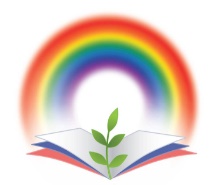 Регистрация участников круглого стола - 9.30 - 10.00Заседание круглого стола - 10.00 - 13.00Ведущий - А.Р. Максименко, социальный педагог МАОУ СОШ № 3 им. ПушкинаСЦЕНАРИЙкруглого стола для молодых педагогов по теме:«Пути эффективного учебного взаимодействия»Место проведения: МБОУ СОШ № 20 имени Г.К. ЖуковаВремя проведения: с 10.00 до 13.00Участники: молодые специалисты общеобразовательных, дошкольных образовательных организаций, организаций дополнительного образованияЦель: способствовать снижению проблем адаптации и успешному вхождению в профессиональную деятельность молодого педагога.Задачи: создать условия для преодоления трудностей начинающих педагогов;содействовать повышению у педагогов уверенности в себе;выявить ресурсы профессиональной деятельности, направление роста молодых педагогов;формирование 4-К компетенций: коммуникации, кооперации, креативности и умения работать в команде.Перед началом мероприятия на регистрации предложить каждому участнику выбрать фант любого цвета с пожеланием. В соответствии с цветом выбранного фанта участники впоследствии будут разбиты на команды.Необходимые материалы: 4 ватмана (по 1 на команду), мелки, карандаши, маркеры, бумага принтерная цветная для фантов 4-х цветов, ручки для всех участников.Вед. 1: Добрый день, уважаемые коллеги! Мы рады приветствовать вас в этом светлом просторном зале.Вед. 2: Молодость - это наше с вами время, это время, когда удаётся всё и перед нами открыты все дороги. Как выбрать свой путь, правильный путь? Мы выбрали для себя очень ответственную и в то же время интересную профессию - профессию учитель. Труд учителя невозможно ни с чем сравнить. Парикмахер уже через несколько минут видит результат своего труда, сталевар через несколько часов радуется огненному потоку металла, хлебороб через несколько месяцев собирает урожай. Учителю же нужно трудиться годы, чтобы увидеть результат своего плодотворного труда. И, нет труднее дела, чем воспитание души маленького человека! Кажется, что совсем недавно мы были школьниками, а сейчас стали учителями! У нас за плечами пока еще небольшой опыт педагогической деятельности. Сегодня мы собрались в этом зале, чтобы ответить на вопрос: Правильно ли я работаю?Цель нашей встречи - понять, в чём заключаются особенности педагогического труда, как грамотно строить свою деятельность и получать удовольствие от собственной профессии.Вед. 1: Совсем недавно вы встали на этот нелёгкий путь. Вы - свежий глоток воздуха в нашем благородном деле, молодой побег новых идей и стремлений.Сейчас, уважаемые коллеги, я предлагаю Вам вспомнить свой первый рабочий учительский день. Вспомните то первое осеннее утро сентября, ваше состояние радостное и в то же время тревожное. Вспомнили?Попробуйте ответить на вопросы:На что я обратила внимание, когда пришла в школу?Какие чувства меня переполняли?Моё первое впечатление (работа с залом).Подумайте, что изменилось сейчас? Можно ли сказать, что вы приспособились к условиям вашей деятельности, изменилось ли ваше отношение к своей работе, ваше восприятие происходящего?Вед. 2: Сегодня мы вместе с вами постараемся создать позитивную творческую атмосферу, чтобы поверить в себя и вспомнить, что трудности - это всего лишь ступеньки. И преодолевая их, мы растем и развиваемся. По выражению японского писателя Рюноске Саторо «По отдельности мы - одна капля. Вместе мы - океан».Участники разбиваются на команды соответственно цветам фантов.Вед. 1: Сегодня мы будем работать в командах, ведь навык командной работы - это необходимое качество, которым должен обладать специалист любой отрасли, а педагог - в первую очередь. Мы должны учить работе в команде, а научить можно лишь тому, что умеешь сам.У каждой команды - ватман, мелки, карандаши, маркеры.Ваши задачи:1) придумать название команды (1 мин.);2) придумать профессиональное кредо команды (1 мин.);3) придумать эмблему команды, все это отобразить на ватмане в течение 5 мин.Представление команды и каждого участника (оригинальным способом) -до 3 мин. (СЛАЙД).Вед. 2: По окончании вуза начинающий учитель еще не является профессионалом. Нам предстоит определенный путь профессионального становления, первоначальной частью которого является период адаптации - «вживания» в профессию. Между тем, мы сразу начинаем работать наравне со своими опытными коллегами. В этот момент нам необходима помощь опытного педагога, педагога-наставника. Сегодня именно наставничество достойно самого пристального внимания, потому что в нем заключается жизненная необходимость молодого педагога - получить поддержку профессионала, который может предложить теоретическую и практическую помощь на рабочем месте.Тренинг наставника «Создание атмосферы                                                                  сотрудничества и взаимопомощи» - 20 мин. (А.В. Краева, заместитель директора, учитель информатики и физикиМАОУ СОШ № 7 им. А.Т. Момот)27 июня 2022 Президент Российской Федерации Владимир Путин подписал Указ об объявлении 2023 года Годом педагога и наставника.Учитель - это уникальная профессия, вне времени и моды. Являясь одной из древнейших профессий, она остаётся нужной и востребованной. Согласно словарю Ожегова, учитель - это человек, который кого-либо чему-либо обучает. Учителя работают не только в школе, они передают знания в техникумах, колледжах, институтах и других учебных заведениях. Какой он современный педагог? Современный педагог - это человек интересный, понимающий, любящий свой предмет, умеющий использовать новые технологии и находить подход к каждому ученику. Председатель Совета безопасности Валентина Матвиенко сказала: «Педагог - это стержень любого общества, эта профессия должна быть престижной, уважаемой, востребованной. Нужно вернуть учителям тот вес и авторитет, которые были у преподавателей и в царских гимназиях, и в советской школе. Я уверена, что это в наших силах».У молодых учителей в начале карьеры возникает масса вопросов! Они сталкиваются, как им кажется с неразрешимыми проблемами: есть знания, но нет понимания, как их передать. Я умею! Я могу! Я этому учился! А результат работы не радует. Отсутствует контакт с учениками, понимание с родителями, администрация что-то постоянно требует! Первый год преподавания в школе — всегда непростой для педагогов. Новая деятельность сама по себе является стрессом. Все внутренние ресурсы используются на пределе возможностей.Молодой школьный учитель, помимо собственно ведения уроков, обязан принимать участие в деятельности методического объединения школы, уметь организовывать внеурочную активность разными способами, грамотно планировать учебный процесс, успевать самому обучаться на семинарах и участвовать в других образовательных мероприятиях.Как не разочароваться в профессии? На помощь придет старший товарищ, наставник.Наставник - это помощник в ежедневной учёбе, педагог-наставник знакомит коллег-новичков со школьными традициями, распорядком и регламентом, разъясняет им профессиональную специфику работы в школе, ведёт воспитательную и методическую работу в индивидуальном порядке с каждым младшим коллегой, он поможет молодым учителям влиться в коллектив и закрепиться в образовательном учреждении.Год педагога и наставника проводится с целью признания особого статуса представителей профессии, для этого Центр непрерывного повышения профессионального мастерства педагогических работников под эгидой «Института развития образования» Краснодарского края 15-18 октября 2022 года провел в г. Геленджике краевой открытый фестиваль педагогического мастерства «Наставник Кубани: маршрут построен». Мы с педагогом дополнительного образования МБУДО ЦДОД «Юность» Корсаковой Ксенией Сергеевной принимали участие в работе фестиваля и хотим поделиться с вами  услышанным и увиденным.Сейчас мы с Ксенией Сергеевной проведем мастер-класс с использованием психологических тестов: «Школьная атмосфера»; «Лабиринт»; «Радуга»; «Зажатость и открытость», которые, надеюсь, помогут вам настроиться на сотрудничество с коллегами и учащимися.Очень важно, чтобы между наставником и наставляемым возникли доверительные отношения, тогда они начинают не работать, а творить. Такое сотрудничество взаимно обогащает партнеров, его результатом являются новые методические приемы и технологии изучения учебного материала.Вед. 1: Разные взгляды на происходящие события молодых педагогов и их опытных коллег, часто приводят к непониманию друг друга, а иногда и к конфликтам. Умение находить компромиссы - задача и тех и других, ведь, несмотря на различия во взглядах, мы все же связанны одной общей целью. Целью воспитать счастливого человека.Работа с кейсами. (СЛАЙД)Вед. 2: Представляя свои команды, решая кейсы, вы продемонстрировали навыки работы в команде, кооперации, коммуникации и креативности.Креативность - это умение человека отступать от стандартных идей, правил и шаблонов. В широком смысле креативный подход - это умение увидеть обычные вещи с необычного ракурса и найти оригинальное решение для типичной проблемы.Вед.1:МК «Креативность - широкие горизонты»Работа в командах (упражнение «Запутанные линии»).Презентация работ.Вед. 2: формат нашего круглого стола построен на основе продуктивного взаимодействия, средством которого является живое общение.В современном мире высока значимость общения. Для педагога умение общаться - основа успешной профессиональной деятельности. Сдедовательно, необходимость глубокого знания этого явления, его закономерностей и особенностей, проявляющихся в деятельности людей, безусловна. Общению нужно учиться. Знаниями эффективного педагогического общения с нами поделится Елена Анатольевна Дьяченко, педагог-психолог школы № 3, кандидат психологических наук. Елена Анатольевна около 20 лет преподавала в педагогическом вузе, в том числе, проводила психологические тренинги.Психологические тренинги(Е.А. Дьяченко педагог-психолог МАОУ СОШ № 3, кандидат психологических наук)1. Тренинг «Эффективное педагогическое общение»Цель: формирование представлений о конструктивном педагогическом общении для развитие навыков эффективной коммуникации начинающего педагога.1. Приветствие.2. Представление себя через проговаривание истинных субъективных мотивов присутствия на мероприятии.При обсуждении выйти на первоначальную цель. Человек ничего не делает бесцельно. Цель – образ желаемого результата. Пропуская через свою систему убеждений, воспринимаем преподнесенную информацию субъективно, подменяем цели. Но цель –- это установка как готовность действовать в определенном направлении («Как кораблю назовешь, так он и поплывёт»). При организации своей деятельности и при организации деятельности обучающихся необходимо обращать внимание на четкую формулировку цели деятельности и на осознание этой цели каждым из субъектов общения.Почему общения? Педагогическая деятельность – это профессиональное партнерское общение.3. Схема партнерского общения: S ↔ S.В подгруппах обсудить содержание схемы (через сравнение со схемой S → O). После обсуждения – краткая презентация от групп.Выйти на категорию «субъект» («субъектность личности»):сохранение себя и своей позиции (целостность, автономность);нравственность (гармония общения, построенная на общечеловеческих ценностях, в первую очередь, на уважении ценности другого человека);самостоятельность;ответственность.4. Каждый из участников получает карточки с характеристиками субъектности (целостность, нравственность, самостоятельность и ответственность). Субъектность – это личностная гармония, это самостоятельность и автономность в принятии решений, это руководство в своей жизни нравственными законами.«Представьте свой внутренний мир, себя через данные характеристики. Наполните их своим собственным содержание. Внесите личностный смысл в каждую из категорий».Далее по кругу пройти и вытянуть по одной карточке у каждого из участников («забрать» часть гармоничной личности).Представьте себя без того качества, которого вы лишились. «Нарисуйте» нового себя. Кем и каким вы стали в общении с другими людьми без автономности, нравственности, самостоятельности или ответственности?Каждый в трех словах раскрывает «портрет» нового себя.Конформист без собственного мнения (такого человека как личности нет, поскольку нет собственного мнения), безнравственный, ведомый и безответственный.Педагогическое общение – это, прежде всего, развитие личности ученика, формирование его субъектности посредством профессиональной деятельности.5. Раздать картинки (можно взять из тематического апперцепционного теста) (Приложение 1).Какие эмоции вызывают? Можно ли изменить негатив на позитив?Берут карандаши и меняют образы.6. «Мерою, которой ты меряешь других, будет отмерено тебе». В чем смысл?Уважение личности ученика. Он – не «чистая доска» (Дж. Локк, «tabula rasa»). Приходит в школу с тем, что записали родители, общество. Но в силах педагога через уважение ценности каждого изменить надписи.Помнить про мерку! Есть межличностная эмпатия (когда человек «почувствуется») и идентифиция (когда человек «продумается» - «ты и я – одной крови»). Ученики, как губка, впитывают наше поведение.7. Итог.«Эффект гейко»: контакт (без установления контакта цели деятельности не достигнуть), обращение (подчеркивание автономии человека, его значимости) – чаще всего, это обращение по имени, подчеркивание достижений в прошлом и ориентация на успехи в будущем.2. Тренинг «Компоненты педагогического мастерства»Цель: Формирование представлений о педагогическом мастерстве для развития профессионально важных качеств начинающего педагога.1. Разогревающее упражнение (чтобы подвигались) «Поздороваться частями тела».2. Посмотрите на одну из моделей педагогического мастерства (Приложение 2). Педагогическое мастерство складывается из технологичности, сопротивления, креативности и мотивации.3. Разбиться на 4 подгруппы. Каждая подгруппа получает карточку с названием компонента (технологичность, сопротивление, креативность и мотивация).Каждая подгруппа – это школа танцев. Представить школу танцев, в которой обучении построено на компоненте, написанном на карточке.Важно через данное упражнение увидеть, как начинающие учителя представляют себе технологичность, сопротивление, креативность и мотивацию.После демонстрации работы «школы танцев» выйти на обсуждение содержания компонентов.Составляющие мастерства педагога:4. В рабочих подгруппах определить, какова приоритетность каждого из компонентов (составить рейтинг). Что является важнейшим в профессиональной педагогической деятельности? Что стоит на втором, третьем и четвертом местах. Групповое обсуждение с аргументированием позиций.Составить общий рейтинг на основе работ четырёх команд.При обсуждении выйти на следующее.1 место: технологичность. Ведь педагогическая деятельность – это обучение, это передача технологий взаимодействия с окружающим миром. Следовательно, этот процесс должен быть максимально технологичным (то, чему учили в педагогическом вузе). Именно технологичность дает возможность максимально точного достижения цели.2 место: управление мотивацией. Много знающий, эрудированный, но «невкусный» учитель не может сделать максимально полезный урок. В лучшем случае это будет похоже на муштру, на натаскивание (без установления прочных внутриличностных связей). Только высоко внутренне мотивированные школьники могут участвовать в муштре. Одна и они либо скоро устанут, либо заскучают, либо начнут бунтовать.3 место: импровизация. Как бы тщательно ни готовился учитель, очень важно, чтобы он был готов и к тому, к чему специально не готовился. Ведь его профессиональная деятельность – это общение с учениками – непредсказуемыми личностями. Находчивость, способность ответить на сложный или неожиданный вопрос, проиллюстрировать свои слова примером из жизни, невзначай создать что-то новое, вообще творить – это важнейший элемент урока. Можно предположить, что импровизация может компенсировать очень большие пробелы технологичности.4 место: работа с сопротивлением. Последнее место – это логично. Ведь главное в работе учителя – это профилактика сопротивления с помощью правильно подобранных форматов профессионального общения. Однако всегда нужно быть готовым к тому, чтобы детскую энергию саботажа перенаправить в конструктивное русло с помощью мотивации, технологичности и импровизации.5. Итак, представьте себе, что педагог стоит на плоту. Слот держится на 4-ёх понтонах. Но эти понтоны для прочности плота необходимо постоянно укреплять.Где педагогу черпать ресурсы и энергию для развития импровизации, технологичности, управления мотивацией и умения работать с сопротивлением?Ответы участников по кругу.Выйти на необходимость постоянного обмена опытом, на необходимость самосовершенствования, профессионального дибрёфинга и супервизии.6. Рефлексия.Что сегодняшнее занятие дало в поведенческом, когнитивном и эмоциональном плане?                                                                      Приложение 1.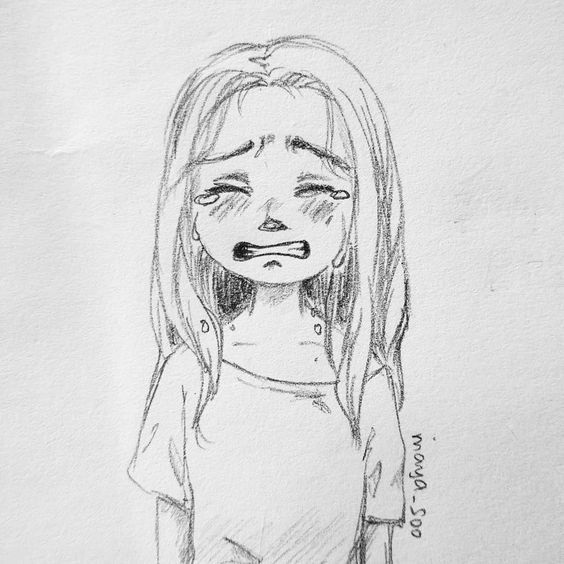 Приложение 2.Вед. 1: Мы благодарим вас за совместно проведенное время. Надеемся, что каждый обрел для себя свои инсайды. Будем рады дальнейшему сотрудничеству. И для того, что бы оно было продуктивным, просим вас заполнить таблицу, чтобы наша следующая встреча носила предметный характер и была интересна каждому из вас лично.Вед. 2: На этом мы прощаемся с вами и хотим пожелать творческих успехов, веры в себя и в свою профессию.Заполняют листы обратной связи.Елена Ивановна Кравцова10.00-10.05и.о. начальника управления образования администрации муниципального образования Брюховецкий районО работе молодых специалистов образовательных организаций МО Брюховецкий район10.05 – 10.25Представление командАнжела Владимировна Краева,10.25 – 10.40Ксения СергеевнаКорсаковаНадежда Валерьевна Палагута10.40 – 11.0011.00 – 11.10учитель информатики,физики, заместитель директорапо учебно – воспитательной работе МАОУ СОШ № 7 им. А.Т. Момот,методист муниципального казенного учреждения «Центр развития образования»учитель ИЗО, технологии МАОУ СОШ № 3 им. ПушкинаПерерывСоздание атмосферы сотрудничества и взаимопомощиРешение кейсовНадежда Валерьевна Палагута11.10 – 11.30учитель ИЗО, технологии МАОУ СОШ № 3 им. ПушкинаМастер – класс «Широкие горизонты»Елена Анатольевна Дьяченко11.30 – 12.00Кандидат психологических Наук, педагог-психолог МАОУ СОШ № 3 им. ПушкинаТренинг общения «Развитие навыков эффективной педагогической коммуникации»Елена Анатольевна Дьяченко12.00 – 12.30Кандидат психологических Наук, педагог-психолог МАОУ СОШ № 3 им. Пушкина«Компоненты педагогического мастерства»Н.Н. Шипова12.30 – 13.00Исполняющий обязанности начальника методического отдела муниципального казенного учреждения «Центр развития образования»Подведение итогов заседания круглого стола                                             КомпонентыОпределенияТехнологичностьУмение быть технологичным в педагогических концепциях, действиях и советах (то есть мастерство в использовании педагогических концепций, технологий).Импровизация (креативность)Способность создавать новое, оригинальное, творить, изобретать в процессе развивающего воздействия на личность ученика. Способность импровизировать, создавать новые упражнения непосредственно в ходе урока.Управление мотивациейСоздание и поддержание мотивации к участию в учебной деятельности и конкретных ее действиях. Зачастую также – поддержание мотивации к жизнедеятельности, в целом.Работа с сопротивлениемПреобразование энергии противодействия или саботажа в энергию конструктивного действия (особенно с учащимися подросткового возраста).ТехнологичностьИмпровизацияРабота с сопротивлениемМотивация